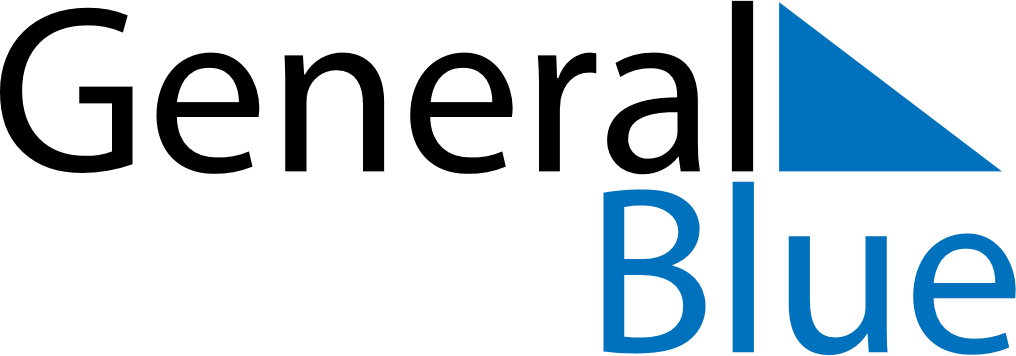 October 2018October 2018October 2018GuatemalaGuatemalaSUNMONTUEWEDTHUFRISAT1234567891011121314151617181920Revolution Day2122232425262728293031